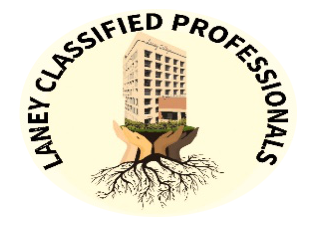 Laney Classified SenateThursday, October 28, 20213:00pm-4:00pmVia Zoom link:978 1082 7124Meeting AgendaWelcomeApproval of the Agenda Approval of the MinutesPublic CommentUpdatesRene Rivas Dedication/ScholarshipClassified Senate Funds-Peralta Colleges FoundationPresident 1:1 and Cabinet notesTownHall Questions Shared Governance AppointeesDistance Education Committee-Rupinder BhatiaProfessional Development OpportunitiesEquity Institute: https://equityinstitute.com/equityacademy/equitymindedstudentservices.phpClassified Leadership Institute Conference, Riverside CA. (more information at next meeting)June 8-10, 2022Introduction of Vice President of Student Services, Ramon L. Knox Next MeetingsNovember 25th (Thanksgiving) Proposed: Nov. 18th December 23rd (winter break) Proposed: Dec. 9th  